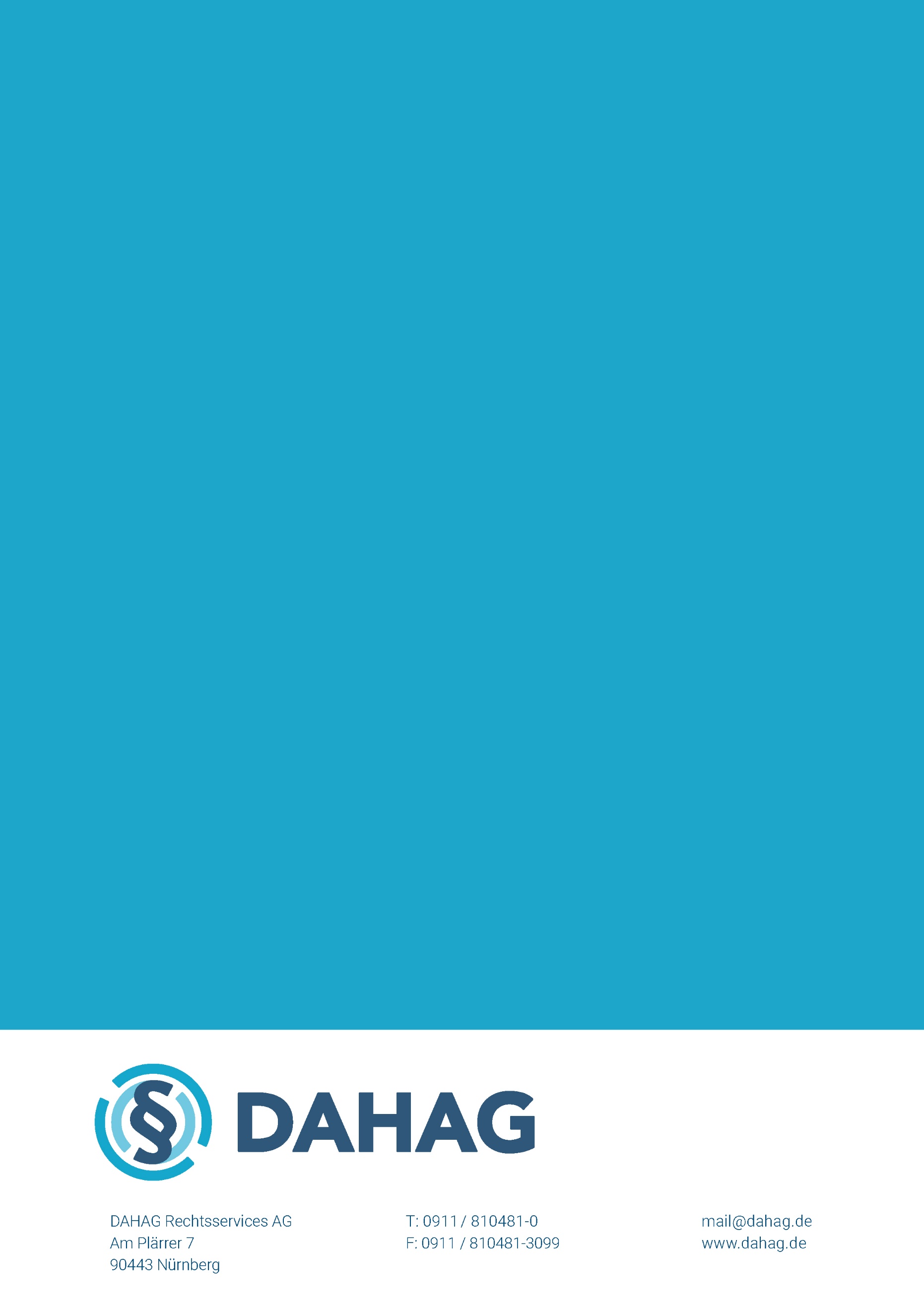 Antrag UntervermietungOrt, DatumAntrag auf UntervermietungSehr geehrte Frau…../ Sehr geehrter Herr ……,ich bitte hiermit um Ihre Erlaubnis zur Untervermietung folgender angemieteter Objekte:Mein berechtigtes Interesse ergibt sich aus folgendem Grund:Ich befinde mich in den nächsten Monaten auf Montage/auswärtig zum Studium/…………….…………. (Zutreffendes unterstreichen oder ergänzen) und nutze die Wohnung nur am Wochenende/in den Semesterferien/ ….……….……  (Zutreffendes unterstreichen oder ergänzen) Um sicherzustellen, dass die Wohnung nicht unbeaufsichtigt bleibt, möchte ich eine weitere Person aufnehmen.Alternativ:Ich bin seit ….…………. (Datum) arbeitslos und möchte meine finanzielle Belastung reduzieren. Mit der Untervermietung stelle ich sicher, dass ich die Miete auch zukünftig problemlos bezahlen kann, so dass die Untervermietung auch in Ihrem Interesse liegt.Als Untermieter ist Herr/Frau ………….………….………….  (Name, Geburtsdatum, Beruf) vorgesehen.Das Untermietverhältnis soll unbefristet, mit gesetzlicher Kündigungsfrist / befristet für den Zeitraum von einem Jahr/…………….…………. (Zutreffendes unterstreichen oder ergänzen) abgeschlossen werden.Vielen Dank für Ihr Entgegenkommen.Mit freundlichen GrüßenHaftungsausschluss:Bitte beachten Sie, dass diese Vorlage ein unverbindliches Muster darstellt und im Einzelfall gegebenenfalls geändert und ergänzt werden muss. Sie stellt keinen Ersatz für anwaltlichen Rat dar und kann in verschiedenen Fällen nicht geeignet sein, den gewünschten Zweck zu erzielen. Sollten Sie anwaltliche Unterstützung benötigen, können Sie die Anwaltshotline der DAHAG nutzen. Diese erreichen Sie täglich von 7 Uhr bis 1 Uhr unter 0900-1875 004-895 (*1,99€/Min inkl. USt. aus dem Festnetz. Höhere Kosten aus dem Mobilfunk).Die DAHAG Rechtsservices AG erteilt keinerlei Rechtsberatung und übernimmt keinerlei Haftung für Auswirkungen auf die Rechtspositionen der Beteiligten. Das Muster dient als Anregung und Hilfe für Formulierungen und erhebt keinen Anspruch auf Vollständigkeit oder Richtigkeit.Bei rechtlichen Fragen sollte in jedem Fall ein Anwalt oder eine Anwältin konsultiert werden.in der Wohnung befindliche(s) Zimmer(s):komplette WohnungParkplatz / GarageKellerabteil / StauraumSonstiges:Ort, DatumUnterschrift Mieter